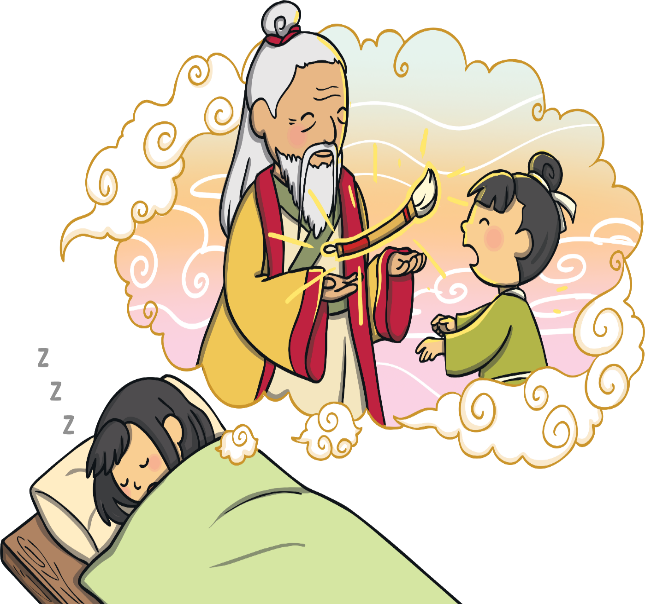 Monday 11th MayTuesday 12th MayWednesday 13th MayThursday 14th MayFriday 15th May20 minsLiteracySet 3 WRI sound  awSpell 3 words; saw, draw, lawnand write the rhyme. Yawn at dawnRWI site free for parents if you need extra support.https://www.ruthmiskin.com/en/find-out-more/help-during-school-closure/LiteracySet 3 WRI sound awLook at the sound again. Can you remember it? What is the rhyme ?Spell words aw on the handout, which are on the blog.LiteracySet 3 WRI sound are (note for parents say this sound as air.)Spell 3 words care, flare, stareand write the rhyme. care and shareRWI site free for parents if you need extra support.https://www.ruthmiskin.com/en/find-out-more/help-during-school-closure/LiteracySet 3 WRI sound areLook at the sound again. Can they remember it? Spell are words flare, dare, careSpell air words chair, hair,Literacy Go over both of the sounds aw and are today. Say them and the rhyme, see if the children can remember how to write the sound? Can they think of any words with this sound in?Refer to chart on blog.look at  aw , or do the same with  air,are 10minsReading – can you read and talk about the story in your book.Can you spot red words and special friend sounds?Reading – can you read and talk about the story in your book.Can you spot red words and special friend sounds?Reading – can you read and talk about the story in your book.Can you spot red words and special friend sounds?Reading – can you read and talk about the story in your book.Can you spot red words and special friend sounds?Reading – can you read and talk about the story in your book.Can you spot red words and special friend sounds?5 minsPractise red words. Hide them around the house or in the garden.Practise red words. Play matching pairs.Practise red words. Use a timer how many can you get in a minute.Practise red words. Hide under cups and guess which one might be under it.Encourage the children to write down as many red words as they can in 2minutes.  20minsMaths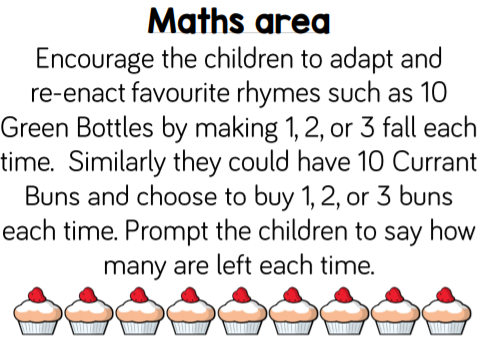 Maths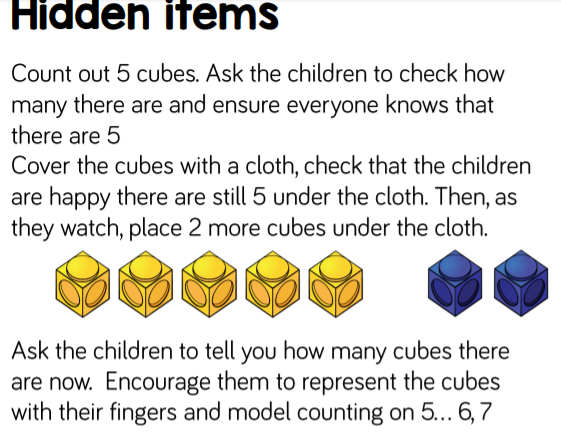 Maths 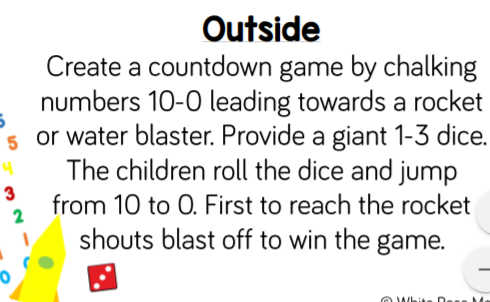 Maths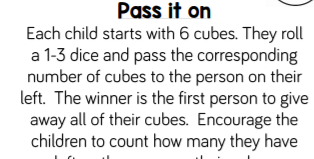 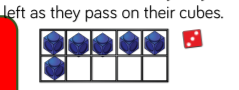 Maths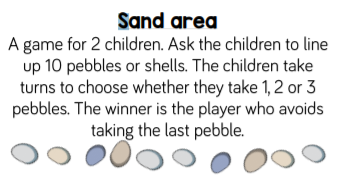 10minsLiteracyWrite a sentence about what you know about China.Challenge: Try and make your writing really neat so someone else can read it!Literacy Talk with your grown up, about China. Write a sentence describing what you like about China. Literacy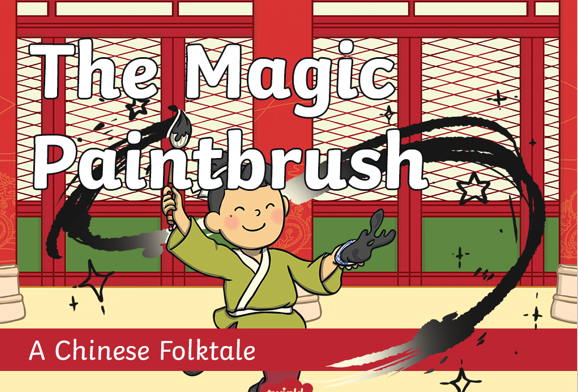 Listen to the story Dragons in the City. What did Ma Liang llike doing?What did Ma Liang find on his desk?Who was Ma Liang helping?What did you think about the rich man? LiteracyRecap the story if needed. Talk about the different pictures (see attached) and what is happening in each one. Encourage your child to finish the sentences. Can they make them longer using the conjunction ‘and’? There is a blank sheet if your child prefers to draw their own part of the story and write about it. LiteracyLook in other books to identify speech bubbles. These show us what a character might be saying. Complete the speech bubbles on the sheet (see below.)What might you say if Ma Liang wanted to draw something for you30minsPhysical exercise of your choice.Physical exercise of your choice.Physical exercise of your choice,Physical exercise of your choice.Physical exercise of your choice.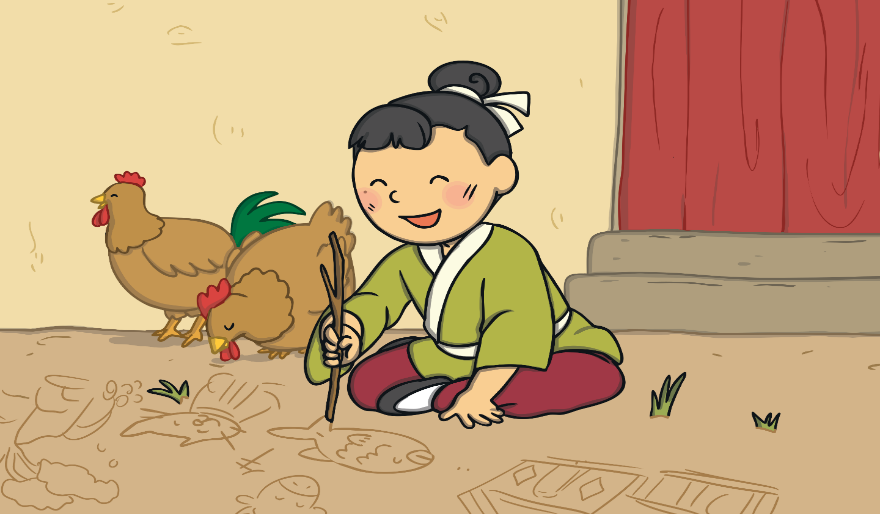 All of a sudden__________________________________________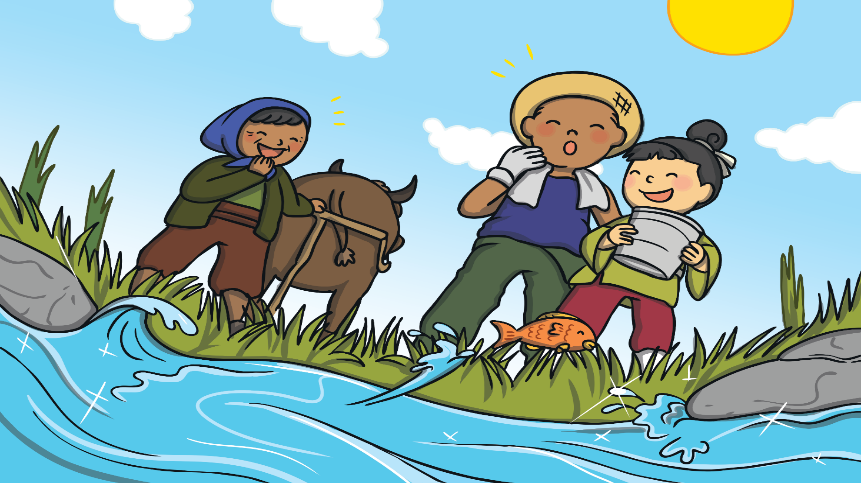 But when __________________________________________________________________________________________________________________________________________________________